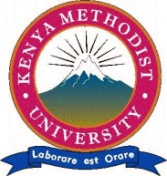 END OF 2ND TRIMESTER 2016 (PT) EXAMINATIONSCHOOL		:	SCIENCE AND TECHNOLOGYDEPARTMENT	:	PURE AND APPLIED SCIENCESUNIT CODE		: 	ENVI 201UNIT TITLE	:	ENVIRONMENTAL SCIENCETIME			:	2 HOURSINSTRUCTIONS: Answer All Questions in section A and any Two Questions from SECTION B.SECTION A Question One a)	Explain the structural attributes of an ecosystem.    		    (3 Marks)b)	Explain a producer and describe two main categories of producers common in natural ecosystems.     				             (3 Marks)c)	Describe mandate of Kenya Wildlife Service.			             (2 Marks)d)	 Illustrate the generalized model of nutrient cycling in an ecosystem.												             (2 Marks)Question Twoa)	Explain a food chain and the various types of food chains common in an ecosystem									 (3 Marks)b)		Describe three important properties of populations.        	 (3 Marks)c)	  State four main environmental problems of the global concern and state 	one main cause of each. 						 (4 Marks)Question Three a)	Describe three mechanisms that initiate land degradation.        (3 Marks)b)	Describe three ways of curbing increase of carbon dioxide levels in the atmosphere.    								    (3 Marks)c)     What is water pollution and describe two types of water pollution 	sources?								             (4 Marks)SECTION BQuestion Four a)	Discuss anthropogenic activities that cause loss of biodiversity in the world.									           (10 Marks)b)	Discuss the main causes of the long-lasting water shortages in many areas. 										  (10 Marks)Question Five a)	Discuss the major environmental consequences of deforestation in Kenya. 											          (10 marks)b)	Stratospheric ozone layer is essential to life on earth. Discuss.   (10 Marks)  Question Six a)	Explain the effects of human overpopulation on health.		    (8 Marks)b)	Discuss the advantages and disadvantages of renewable energy.   (12 Marks)